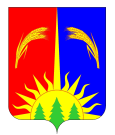 АДМИНИСТРАЦИЯ ЮРЛИНСКОГО МУНИЦИПАЛЬНОГО РАЙОНА ПЕРМСКОГО КРАЯПОСТАНОВЛЕНИЕ30.11.2018 г.                                                                                                  № 572Об утверждении муниципальнойПрограммы «По поддержке и развитию объектов коммунальной инфраструктуры »          Руководствуясь Федеральным законом от 6 октября 2003 года № 131-ФЗ «Об общих принципах организации местного самоуправления в Российской Федерации», Уставом Юрлинского муниципального района, Бюджетным кодексом Российской Федерации, Администрация Юрлинского муниципального районаПОСТАНОВЛЯЕТ:Утвердить муниципальную программу «По поддержке и развитию объектов коммунальной инфраструктуры ».2.  Постановление вступает в силу после официального опубликования в информационном бюллетене «Вестник Юрлы» и подлежит размещению на официальном сайте Администрации Юрлинского муниципального района.3. Контроль за исполнением Постановления возложить на заместителя главы Администрации Юрлинского муниципального района А.А.Трушникова.Глава района -глава Администрации района                                                                               Т.М.МоисееваМуниципальная программа «По поддержке и развитию объектов коммунальной инфраструктуры»УТВЕРЖДЕНАпостановлением АдминистрацииЮрлинского муниципального районаот   __________2018 года № __ПАСПОРТМУНИЦИПАЛЬНОЙ ПРОГРАММЫ«ПО ПОДДЕРЖКЕ И РАЗВИТИЮ ОБЪЕКТОВ КОММУНАЛЬНОЙ ИНФРАСТРУКТУРЫ »1. Характеристика текущего состояния соответствующей сферы реализации муниципальной программы   Сложившаяся ситуация в сфере водоотведения на территории Юрлинского поселения препятствует формированию социально-экономических условий для устойчивого развития Юрлинского поселения Юрлинского района.   В Юрлинском сельском поселении в сфере коммунальной инфраструктуры полностью налажена система электроснабжения, водоснабжения, а так же ведутся работы по газификации. Одной из наиболее острых социальных проблем  остаётся водоотведение и очистка сточных вод, которое на сегодняшний день в с.Юрла и в районе в целом отсутствует. Программа  является  одним  из  важнейших  направлений  деятельности администрации по реализации улучшения условий проживания населения.    Для решения организационно-методических, экономических и правовых проблем в сфере водоотведения на территории поселения, целесообразно использовать программно-целевой метод.2. Основные цели и задачи      Цель муниципальной программы реализуется посредствам решения следующих задач.  - Обеспечение в 2018 – 2020 годах жителей, организаций всех форм собственности Юрлинского муниципального района качественными и в полном объеме услугами  водоотведения.   - Приведение системы коммунальной инфраструктуры в соответствие  с  потребностями  развития  района,  в  том  числе  перспективного строительства.  - Строительство канализационных очечных сооружений.  - Улучшение экологической обстановки.  - Улучшение условий проживания.3. Ожидаемые результаты реализации ПрограммыВ результате реализации программы необходимо достичь:- строительство очистных сооружений в с.Юрла;- улучшения экологической ситуации в районе.4. Сроки и этапы реализации Программы     Программа реализуется в 2018 - 2020 годах. Реализация Программы осуществляется в один этап. Мероприятия будут выполняться в соответствии с указанными в приложении сроками. Мероприятия  могут быть скорректированы в установленном порядке.5. Перечень основных мероприятий Программы   Перечень мероприятий муниципальной программы с указанием сроков их реализации и ожидаемых результатов представлен в приложении 1 к настоящей муниципальной программе.6. Основные меры правового регулирования в соответствующей сфере, направленные на достижение целей и конечных результатов программы6.1. Федеральный закон "О водоснабжении и водоотведении" от 07.12.2011 N 416-ФЗ.6.2. Федеральным Законом от 06.10.2003 года № 131-ФЗ «Об общих принципах организации местного самоуправления в Российской Федерации».6.3. Устав Администрации Юрлинского муниципального района.7. Оценка эффективности реализации Программы      Приоритет в оценке эффективности Программы отдается показателям общественной (социально-экономической) эффективности, поскольку она позволяет наиболее полно оценить последствия от реализации программных мероприятий.     Итогами реализации программы будут являться:- строительство канализационных очечных сооружений; - обеспечение утилизации жидких бытовых отходов; - улучшение санитарного состояния территории; - улучшение экологического состояния;  - улучшение условий проживания; - повышение уровня и улучшение социальных условий жизни населения.  Результативность и эффективность реализации муниципальной программы отражают целевые показатели: - Освоение средств краевого бюджета, направляемых в бюджеты муниципальных образований на проектирование и строительство канализационных очистных сооружений.8. Финансовое обеспечение программы   Общий объём бюджетных ассигнований из всех источников финансирования на реализацию Программы 2018-2020 годах составляет 16 260,00 рублей.9. Описание мер муниципального регулирования и управлениярисками с целью минимизации их влияния на достижение целеймуниципальной программыВ целях минимизации рисков при реализации муниципальной программы ответственный исполнитель муниципальной программы:     - определяет формы и методы управления реализацией муниципальной программы;     - обеспечивает своевременность мониторинга реализации муниципальной программы;     - вносит изменения в муниципальную программу в части изменения (дополнения), исключения мероприятий подпрограмм и их показателей, задач муниципальной программы и их показателей, целей подпрограмм и их показателей на текущий финансовый год или на оставшийся срок реализации подпрограмм;     - вносит изменения в муниципальную программу в части увеличения объемов бюджетных ассигнований на текущий финансовый год или на оставшийся срок реализации муниципальной программы;     - принимает меры по эффективному распределению имеющихся финансовых средств и усилению контроля за их расходованием.Приложение 1Перечень основных мероприятий Программы Юрлинского муниципального района«По поддержке и развитию объектов коммунальной инфраструктуры»ЛИСТ СОГЛАСОВАНИЯПостановления «Об утверждении муниципальной Программы«По поддержке и развитию объектов коммунальной инфраструктуры »Муниципальная программаПо поддержке и развитию объектов коммунальной инфраструктурыПо поддержке и развитию объектов коммунальной инфраструктурыПо поддержке и развитию объектов коммунальной инфраструктурыПо поддержке и развитию объектов коммунальной инфраструктурыПо поддержке и развитию объектов коммунальной инфраструктурыПо поддержке и развитию объектов коммунальной инфраструктурыПо поддержке и развитию объектов коммунальной инфраструктурыПо поддержке и развитию объектов коммунальной инфраструктурыОтветственный исполнитель программыАдминистрация Юрлинского муниципального районаАдминистрация Юрлинского муниципального районаАдминистрация Юрлинского муниципального районаАдминистрация Юрлинского муниципального районаАдминистрация Юрлинского муниципального районаАдминистрация Юрлинского муниципального районаАдминистрация Юрлинского муниципального районаАдминистрация Юрлинского муниципального районаСоисполнители программыАдминистрация Юрлинского сельского поселенияАдминистрация Юрлинского сельского поселенияАдминистрация Юрлинского сельского поселенияАдминистрация Юрлинского сельского поселенияАдминистрация Юрлинского сельского поселенияАдминистрация Юрлинского сельского поселенияАдминистрация Юрлинского сельского поселенияАдминистрация Юрлинского сельского поселенияУчастники программыАдминистрация Юрлинского муниципального района, Администрации сельских поселенийАдминистрация Юрлинского муниципального района, Администрации сельских поселенийАдминистрация Юрлинского муниципального района, Администрации сельских поселенийАдминистрация Юрлинского муниципального района, Администрации сельских поселенийАдминистрация Юрлинского муниципального района, Администрации сельских поселенийАдминистрация Юрлинского муниципального района, Администрации сельских поселенийАдминистрация Юрлинского муниципального района, Администрации сельских поселенийАдминистрация Юрлинского муниципального района, Администрации сельских поселенийПодпрограммыОтсутствуютОтсутствуютОтсутствуютОтсутствуютОтсутствуютОтсутствуютОтсутствуютОтсутствуютЦели программыОбеспечение в 2018 – 2020 годах жителей, организаций всех форм собственности Юрлинского муниципального района качественными и в полном объеме услугами  водоотведения. Приведение системы коммунальной инфраструктуры в соответствие  с  потребностями  развития  района,  в  том  числе  перспективного строительства.Обеспечение в 2018 – 2020 годах жителей, организаций всех форм собственности Юрлинского муниципального района качественными и в полном объеме услугами  водоотведения. Приведение системы коммунальной инфраструктуры в соответствие  с  потребностями  развития  района,  в  том  числе  перспективного строительства.Обеспечение в 2018 – 2020 годах жителей, организаций всех форм собственности Юрлинского муниципального района качественными и в полном объеме услугами  водоотведения. Приведение системы коммунальной инфраструктуры в соответствие  с  потребностями  развития  района,  в  том  числе  перспективного строительства.Обеспечение в 2018 – 2020 годах жителей, организаций всех форм собственности Юрлинского муниципального района качественными и в полном объеме услугами  водоотведения. Приведение системы коммунальной инфраструктуры в соответствие  с  потребностями  развития  района,  в  том  числе  перспективного строительства.Обеспечение в 2018 – 2020 годах жителей, организаций всех форм собственности Юрлинского муниципального района качественными и в полном объеме услугами  водоотведения. Приведение системы коммунальной инфраструктуры в соответствие  с  потребностями  развития  района,  в  том  числе  перспективного строительства.Обеспечение в 2018 – 2020 годах жителей, организаций всех форм собственности Юрлинского муниципального района качественными и в полном объеме услугами  водоотведения. Приведение системы коммунальной инфраструктуры в соответствие  с  потребностями  развития  района,  в  том  числе  перспективного строительства.Обеспечение в 2018 – 2020 годах жителей, организаций всех форм собственности Юрлинского муниципального района качественными и в полном объеме услугами  водоотведения. Приведение системы коммунальной инфраструктуры в соответствие  с  потребностями  развития  района,  в  том  числе  перспективного строительства.Обеспечение в 2018 – 2020 годах жителей, организаций всех форм собственности Юрлинского муниципального района качественными и в полном объеме услугами  водоотведения. Приведение системы коммунальной инфраструктуры в соответствие  с  потребностями  развития  района,  в  том  числе  перспективного строительства.Задачи программы1.Строительство коммунальной инфраструктуры.  2. Улучшение экологической обстановки.3. Улучшение условий проживания.1.Строительство коммунальной инфраструктуры.  2. Улучшение экологической обстановки.3. Улучшение условий проживания.1.Строительство коммунальной инфраструктуры.  2. Улучшение экологической обстановки.3. Улучшение условий проживания.1.Строительство коммунальной инфраструктуры.  2. Улучшение экологической обстановки.3. Улучшение условий проживания.1.Строительство коммунальной инфраструктуры.  2. Улучшение экологической обстановки.3. Улучшение условий проживания.1.Строительство коммунальной инфраструктуры.  2. Улучшение экологической обстановки.3. Улучшение условий проживания.1.Строительство коммунальной инфраструктуры.  2. Улучшение экологической обстановки.3. Улучшение условий проживания.1.Строительство коммунальной инфраструктуры.  2. Улучшение экологической обстановки.3. Улучшение условий проживания.Ожидаемые результаты реализации проектВодоотведение:  - строительство очистных сооружений в с.Юрла;- улучшение экологической ситуации в районе.Водоотведение:  - строительство очистных сооружений в с.Юрла;- улучшение экологической ситуации в районе.Водоотведение:  - строительство очистных сооружений в с.Юрла;- улучшение экологической ситуации в районе.Водоотведение:  - строительство очистных сооружений в с.Юрла;- улучшение экологической ситуации в районе.Водоотведение:  - строительство очистных сооружений в с.Юрла;- улучшение экологической ситуации в районе.Водоотведение:  - строительство очистных сооружений в с.Юрла;- улучшение экологической ситуации в районе.Водоотведение:  - строительство очистных сооружений в с.Юрла;- улучшение экологической ситуации в районе.Водоотведение:  - строительство очистных сооружений в с.Юрла;- улучшение экологической ситуации в районе.Этапы и сроки реализации программыМуниципальная программа рассчитана на период с 2018 по 2020 год.Муниципальная программа проходит в один этап, мероприятия реализуются на протяжении всего срока реализации муниципальной программыМуниципальная программа рассчитана на период с 2018 по 2020 год.Муниципальная программа проходит в один этап, мероприятия реализуются на протяжении всего срока реализации муниципальной программыМуниципальная программа рассчитана на период с 2018 по 2020 год.Муниципальная программа проходит в один этап, мероприятия реализуются на протяжении всего срока реализации муниципальной программыМуниципальная программа рассчитана на период с 2018 по 2020 год.Муниципальная программа проходит в один этап, мероприятия реализуются на протяжении всего срока реализации муниципальной программыМуниципальная программа рассчитана на период с 2018 по 2020 год.Муниципальная программа проходит в один этап, мероприятия реализуются на протяжении всего срока реализации муниципальной программыМуниципальная программа рассчитана на период с 2018 по 2020 год.Муниципальная программа проходит в один этап, мероприятия реализуются на протяжении всего срока реализации муниципальной программыМуниципальная программа рассчитана на период с 2018 по 2020 год.Муниципальная программа проходит в один этап, мероприятия реализуются на протяжении всего срока реализации муниципальной программыМуниципальная программа рассчитана на период с 2018 по 2020 год.Муниципальная программа проходит в один этап, мероприятия реализуются на протяжении всего срока реализации муниципальной программыЦелевые показатели программы№п/пНаименование показателяЕд.изм.Плановое значение целевого показателяПлановое значение целевого показателяПлановое значение целевого показателяПлановое значение целевого показателяПлановое значение целевого показателяЦелевые показатели программы№п/пНаименование показателяЕд.изм.20182018201920192020Целевые показатели программы1Разработка проектно-сметной документацииед.110002«Строительство канализационных очистных сооружений к объекту: «Лечебный корпус с поликлиникой, с.Юрла»ед.00110Объёмы и источники финансирование программыИсточник финансированияИсточник финансированияРасходы (тыс.руб.)Расходы (тыс.руб.)Расходы (тыс.руб.)Расходы (тыс.руб.)Расходы (тыс.руб.)Расходы (тыс.руб.)Объёмы и источники финансирование программыИсточник финансированияИсточник финансирования2018201820192020Объёмы и источники финансирование программыВсего, в том числе:Всего, в том числе:16 260,0016 260,001 260,001 260,0015 000,000,00Объёмы и источники финансирование программыБюджет Юрлинского районаБюджет Юрлинского района1 260,001 260,001 260,001 260,000,000,00Объёмы и источники финансирование программыКраевой бюджетКраевой бюджет15 000,0015 000,000,000,0015 000,000,00№Наименование программы и результатовСрок начала реализацииСрок окончания реализацииОбъем ресурсного обеспечения (тыс. руб.)Объем ресурсного обеспечения (тыс. руб.)Объем ресурсного обеспечения (тыс. руб.)п/пНаименование программы и результатовСрок начала реализацииСрок окончания реализацииОбъем ресурсного обеспечения (тыс. руб.)Объем ресурсного обеспечения (тыс. руб.)Объем ресурсного обеспечения (тыс. руб.)Наименование программы и результатовСрок начала реализацииСрок окончания реализацииВсего:Местный бюджетКраевой бюджет1Основное мероприятие «Развитие объектов коммунальной инфраструктуры»01.01.201831.12.202016 260,001 260,0015 000,001.1.Система водоотведения01.01.201831.12.202016 260,001 260,0015 000,001.1.1Разработка проектно-сметной документации06.06.201801.01.2019970,00970,000,01.1.2«Строительство канализационных очистных сооружений к объекту: «Лечебный корпус с поликлиникой, с.Юрла»01.01.201901.01.202015 290,00290,0015 000,00Зам. главы администрации районаА.А.ТрушниковЗав.отделом по архитектуре, строительству и дорожному хозяйствуМ.В. ГригорьеваЗав. юридическим отделомА.В. ОтеговНачальник финансового управленияС.А. Штейникова